Allegato ACOMUNE DI _STORNARA____________SCHEDA DI VALUTAZIONE DI AREA ORGANIZZATIVA E DI RESPONSABILE DI AREA ORGANIZZATIVA - SETTORE ________________________ANNO _______ASSEGNAZIONE DEGLI OBIETTIVI AVVENUTA MEDIANTE APPROVAZIONE DEL PIANO ESECUTIVO DI GESTIONE 20__/20__ – DELIBERA DELLA GIUNTA COMUNALE N. ___ DEL __/__/20__.Eventuali osservazioni e suggerimenti del Nucleo di Valutazione____________________________________________________________________________________________________________________________________________________________________________Data Valutazione ________________Firme dei componenti il Nucleo di Valutazione ________________________________________________________________________________________________Firma per ricevuta del Responsabile d’Area_________________________________*   CRITERIO PER LA DETERMINAZIONE DELL’INDENNITA’ DI RISULTATOAllegato BCOMUNE DI STORNARASCHEDA DI VALUTAZIONE DEL DIPENDENTE  ________________________________ANNO _______Data Valutazione ________________Il Responsabile dell’Area Organizzativa________________________________Firma per ricevuta del dipendente________________________________Eventuali osservazioni e suggerimenti del Nucleo di Valutazione____________________________________________________________________________________________________________________________________________________________________________________________________________________________________________________________________________________________________________________________________________________________________________________________________________________________________________________________________________________________________________________________________* La componente di trattamento accessorio astrattamente erogabile in relazione alla valutazione è pari al totale delle somme destinate ad essere distribuite al personale dipendente non titolare di posizione organizzativa secondo quanto previsto dal contratto collettivo decentrato integrativo vigente nel Comune di ________________.**   CRITERIO PER LA DETERMINAZIONE DELLA PERCENTUALE DI TRATTAMENTO ACCESSORIO LEGATA AL MERITOAllegato CCOMUNE DI STORNARASCHEDA DI VALUTAZIONE DEL SERVIZIOIl sottoscritto ___________________________________________________________Residente in via/piazza _________________________________________ n. _______Comune di _____________________________________________________________Recapito (tel. e-mail) _____________________________________________________Comunica di essersi rivolto all’ufficio:del Comune di Stornara (FG), ricevendo un servizio________________, ________________Firma__________________________Il presente questionario può essere riposto nell’apposita cassetta disponibile in prossimità dell’ingresso, oppure può essere inviato mediante posta elettronica ordinaria all’indirizzo protocollo@pec.comune.stornara.fg.itLe segnalazioni anonime e le segnalazioni con valutazioni negative prive di motivazione non saranno considerate valide ai fini valutativi. Con cadenza almeno annuale l’esito delle segnalazioni viene pubblicato sul sito internet istituzionale nella sezione Amministrazione TrasparenteSCHEDA DI VALUTAZIONE DEI SERVIZI DEL COMUNE DI STORNARA – PARTE IIValutazione dettagliata (facoltativa)________________, ________________Firma__________________________Il presente questionario può essere riposto nell’apposita cassetta disponibile in prossimità dell’ingresso, oppure può essere inviato mediante posta elettronica ordinaria all’indirizzo protocollo@pec.comune.stornara.fg.itI) ADEMPIMENTI IN MATERIA DI TRASPARENZA E PREVENZIONE DELLA CORRUZIONEI) ADEMPIMENTI IN MATERIA DI TRASPARENZA E PREVENZIONE DELLA CORRUZIONEI) ADEMPIMENTI IN MATERIA DI TRASPARENZA E PREVENZIONE DELLA CORRUZIONEI) ADEMPIMENTI IN MATERIA DI TRASPARENZA E PREVENZIONE DELLA CORRUZIONEI) ADEMPIMENTI IN MATERIA DI TRASPARENZA E PREVENZIONE DELLA CORRUZIONEMASSIMO 15 PUNTIA) avvenuta pubblicazione di tutti i dati di propria competenza:   1                                   2                                   3                                   4                                   5A) avvenuta pubblicazione di tutti i dati di propria competenza:   1                                   2                                   3                                   4                                   5A) avvenuta pubblicazione di tutti i dati di propria competenza:   1                                   2                                   3                                   4                                   5A) avvenuta pubblicazione di tutti i dati di propria competenza:   1                                   2                                   3                                   4                                   5A) avvenuta pubblicazione di tutti i dati di propria competenza:   1                                   2                                   3                                   4                                   5A) avvenuta pubblicazione di tutti i dati di propria competenza:   1                                   2                                   3                                   4                                   5B) pubblicazione dei dati in formato corretto:   1                                   2                                   3                                   4                                   5B) pubblicazione dei dati in formato corretto:   1                                   2                                   3                                   4                                   5B) pubblicazione dei dati in formato corretto:   1                                   2                                   3                                   4                                   5B) pubblicazione dei dati in formato corretto:   1                                   2                                   3                                   4                                   5B) pubblicazione dei dati in formato corretto:   1                                   2                                   3                                   4                                   5B) pubblicazione dei dati in formato corretto:   1                                   2                                   3                                   4                                   5C) adempimenti di altri obblighi previsti dal piano di prevenzione della corruzione   1                                   2                                   3                                   4                                   5C) adempimenti di altri obblighi previsti dal piano di prevenzione della corruzione   1                                   2                                   3                                   4                                   5C) adempimenti di altri obblighi previsti dal piano di prevenzione della corruzione   1                                   2                                   3                                   4                                   5C) adempimenti di altri obblighi previsti dal piano di prevenzione della corruzione   1                                   2                                   3                                   4                                   5C) adempimenti di altri obblighi previsti dal piano di prevenzione della corruzione   1                                   2                                   3                                   4                                   5C) adempimenti di altri obblighi previsti dal piano di prevenzione della corruzione   1                                   2                                   3                                   4                                   5I) VALUTAZIONE: Ʃv =I) VALUTAZIONE: Ʃv =I) VALUTAZIONE: Ʃv =I) VALUTAZIONE: Ʃv =I) VALUTAZIONE: Ʃv =I) VALUTAZIONE: Ʃv =II) RAGGIUNGIMENTO DEGLI OBIETTIVI ASSEGNATIII) RAGGIUNGIMENTO DEGLI OBIETTIVI ASSEGNATIII) RAGGIUNGIMENTO DEGLI OBIETTIVI ASSEGNATIII) RAGGIUNGIMENTO DEGLI OBIETTIVI ASSEGNATIII) RAGGIUNGIMENTO DEGLI OBIETTIVI ASSEGNATIMASSIMO 40 PUNTIPeso (%)X% di raggiungimento=Valutazione singolo obiettivo (max 100)Valutazione singolo obiettivo (max 100)1) OBIETTIVO:1) OBIETTIVO:1) OBIETTIVO:1) OBIETTIVO:1) OBIETTIVO:1) OBIETTIVO:x=2) OBIETTIVO:2) OBIETTIVO:2) OBIETTIVO:2) OBIETTIVO:2) OBIETTIVO:2) OBIETTIVO:x=3) OBIETTIVO:3) OBIETTIVO:3) OBIETTIVO:3) OBIETTIVO:3) OBIETTIVO:3) OBIETTIVO:x=4) OBIETTIVO:4) OBIETTIVO:4) OBIETTIVO:4) OBIETTIVO:4) OBIETTIVO:4) OBIETTIVO:x=5) OBIETTIVO:5) OBIETTIVO:5) OBIETTIVO:5) OBIETTIVO:5) OBIETTIVO:5) OBIETTIVO:x=II) VALUTAZIONE: Ʃv x 2 / 5 = II) VALUTAZIONE: Ʃv x 2 / 5 = II) VALUTAZIONE: Ʃv x 2 / 5 = II) VALUTAZIONE: Ʃv x 2 / 5 = II) VALUTAZIONE: Ʃv x 2 / 5 = II) VALUTAZIONE: Ʃv x 2 / 5 = III) Qualità degli atti amministrativi:III) Qualità degli atti amministrativi:III) Qualità degli atti amministrativi:III) Qualità degli atti amministrativi:III) Qualità degli atti amministrativi:MASSIMO 5 PUNTI   1                                   2                                   3                                   4                                   5   1                                   2                                   3                                   4                                   5   1                                   2                                   3                                   4                                   5   1                                   2                                   3                                   4                                   5   1                                   2                                   3                                   4                                   5   1                                   2                                   3                                   4                                   5III) VALUTAZIONE: v = III) VALUTAZIONE: v = III) VALUTAZIONE: v = III) VALUTAZIONE: v = III) VALUTAZIONE: v = III) VALUTAZIONE: v = VALUTAZIONE AREA ORGANIZZATIVA (DI CUI TENER CONTO ANCHE AI FINI DELLA VALUTAZIONE DEI DIPENDENTI NON RESPONSABILI D’AREA): I + II + III =VALUTAZIONE AREA ORGANIZZATIVA (DI CUI TENER CONTO ANCHE AI FINI DELLA VALUTAZIONE DEI DIPENDENTI NON RESPONSABILI D’AREA): I + II + III =VALUTAZIONE AREA ORGANIZZATIVA (DI CUI TENER CONTO ANCHE AI FINI DELLA VALUTAZIONE DEI DIPENDENTI NON RESPONSABILI D’AREA): I + II + III =VALUTAZIONE AREA ORGANIZZATIVA (DI CUI TENER CONTO ANCHE AI FINI DELLA VALUTAZIONE DEI DIPENDENTI NON RESPONSABILI D’AREA): I + II + III =VALUTAZIONE AREA ORGANIZZATIVA (DI CUI TENER CONTO ANCHE AI FINI DELLA VALUTAZIONE DEI DIPENDENTI NON RESPONSABILI D’AREA): I + II + III =MASSIMO 60 PUNTIVI) CAPACITA’ E COMPETENZEVI) CAPACITA’ E COMPETENZEVI) CAPACITA’ E COMPETENZEVI) CAPACITA’ E COMPETENZEVI) CAPACITA’ E COMPETENZEMASSIMO 25 PUNTIA) capacità di organizzare e gestire le risorse assegnate   1                                   2                                   3                                   4                                   5A) capacità di organizzare e gestire le risorse assegnate   1                                   2                                   3                                   4                                   5A) capacità di organizzare e gestire le risorse assegnate   1                                   2                                   3                                   4                                   5A) capacità di organizzare e gestire le risorse assegnate   1                                   2                                   3                                   4                                   5A) capacità di organizzare e gestire le risorse assegnate   1                                   2                                   3                                   4                                   5A) capacità di organizzare e gestire le risorse assegnate   1                                   2                                   3                                   4                                   5B) capacità di innovare e/o di adeguarsi al cambiamento   1                                   2                                   3                                   4                                   5B) capacità di innovare e/o di adeguarsi al cambiamento   1                                   2                                   3                                   4                                   5B) capacità di innovare e/o di adeguarsi al cambiamento   1                                   2                                   3                                   4                                   5B) capacità di innovare e/o di adeguarsi al cambiamento   1                                   2                                   3                                   4                                   5B) capacità di innovare e/o di adeguarsi al cambiamento   1                                   2                                   3                                   4                                   5B) capacità di innovare e/o di adeguarsi al cambiamento   1                                   2                                   3                                   4                                   5C) capacità di collaborazione e supporto agli altri settori   1                                   2                                   3                                   4                                   5C) capacità di collaborazione e supporto agli altri settori   1                                   2                                   3                                   4                                   5C) capacità di collaborazione e supporto agli altri settori   1                                   2                                   3                                   4                                   5C) capacità di collaborazione e supporto agli altri settori   1                                   2                                   3                                   4                                   5C) capacità di collaborazione e supporto agli altri settori   1                                   2                                   3                                   4                                   5C) capacità di collaborazione e supporto agli altri settori   1                                   2                                   3                                   4                                   5D) capacità di anticipare e rispondere attivamente alle problematiche poste dagli assessori   1                                   2                                   3                                   4                                   5D) capacità di anticipare e rispondere attivamente alle problematiche poste dagli assessori   1                                   2                                   3                                   4                                   5D) capacità di anticipare e rispondere attivamente alle problematiche poste dagli assessori   1                                   2                                   3                                   4                                   5D) capacità di anticipare e rispondere attivamente alle problematiche poste dagli assessori   1                                   2                                   3                                   4                                   5D) capacità di anticipare e rispondere attivamente alle problematiche poste dagli assessori   1                                   2                                   3                                   4                                   5D) capacità di anticipare e rispondere attivamente alle problematiche poste dagli assessori   1                                   2                                   3                                   4                                   5E) capacità di valutare le urgenze e di affrontarle positivamente in rapporto all’importanza   1                                   2                                   3                                   4                                   5E) capacità di valutare le urgenze e di affrontarle positivamente in rapporto all’importanza   1                                   2                                   3                                   4                                   5E) capacità di valutare le urgenze e di affrontarle positivamente in rapporto all’importanza   1                                   2                                   3                                   4                                   5E) capacità di valutare le urgenze e di affrontarle positivamente in rapporto all’importanza   1                                   2                                   3                                   4                                   5E) capacità di valutare le urgenze e di affrontarle positivamente in rapporto all’importanza   1                                   2                                   3                                   4                                   5E) capacità di valutare le urgenze e di affrontarle positivamente in rapporto all’importanza   1                                   2                                   3                                   4                                   5F) capacità di lavorare in funzione degli obiettivi prestabiliti   1                                   2                                   3                                   4                                   5F) capacità di lavorare in funzione degli obiettivi prestabiliti   1                                   2                                   3                                   4                                   5F) capacità di lavorare in funzione degli obiettivi prestabiliti   1                                   2                                   3                                   4                                   5F) capacità di lavorare in funzione degli obiettivi prestabiliti   1                                   2                                   3                                   4                                   5F) capacità di lavorare in funzione degli obiettivi prestabiliti   1                                   2                                   3                                   4                                   5F) capacità di lavorare in funzione degli obiettivi prestabiliti   1                                   2                                   3                                   4                                   5G) competenze tecniche   1                                   2                                   3                                   4                                   5G) competenze tecniche   1                                   2                                   3                                   4                                   5G) competenze tecniche   1                                   2                                   3                                   4                                   5G) competenze tecniche   1                                   2                                   3                                   4                                   5G) competenze tecniche   1                                   2                                   3                                   4                                   5G) competenze tecniche   1                                   2                                   3                                   4                                   5H) rispetto dei termini   1                                   4                                   6                                   8                                  10H) rispetto dei termini   1                                   4                                   6                                   8                                  10H) rispetto dei termini   1                                   4                                   6                                   8                                  10H) rispetto dei termini   1                                   4                                   6                                   8                                  10H) rispetto dei termini   1                                   4                                   6                                   8                                  10H) rispetto dei termini   1                                   4                                   6                                   8                                  10I) competenze informatiche   1                                   2                                   3                                   4                                   5I) competenze informatiche   1                                   2                                   3                                   4                                   5I) competenze informatiche   1                                   2                                   3                                   4                                   5I) competenze informatiche   1                                   2                                   3                                   4                                   5I) competenze informatiche   1                                   2                                   3                                   4                                   5I) competenze informatiche   1                                   2                                   3                                   4                                   5VI) VALUTAZIONE: Ʃv / 2 =VI) VALUTAZIONE: Ʃv / 2 =VI) VALUTAZIONE: Ʃv / 2 =VI) VALUTAZIONE: Ʃv / 2 =VI) VALUTAZIONE: Ʃv / 2 =VI) VALUTAZIONE: Ʃv / 2 =V) RAGGIUNGIMENTO DEGLI OBIETTIVI DI AMMINISTRAZIONEMASSIMO 7 PUNTIV) VALUTAZIONE: VALORE MEDIO DELLE VALUTAZIONI D’AREA =VI) RAGGIUNGIMENTO DEGLI OBIETTIVI DI COMPARTO MASSIMO 8 PUNTIVI) VALUTAZIONE: VI) VALUTAZIONE: VALUTAZIONE COMPLESSIVA DEL RESPONSABILE: I + II + III + IV + V + VI =Eventuale abbattimento di cui all’art. 8, comma 2, lett. b) del regolamento (punti 7 e 8 del sistema di valutazione):VALUTAZIONE FINALE:Indennità di risultato erogabile: ___________ % *PUNTEGGIO CONSEGUITO% INDENNITA’PUNTEGGIO CONSEGUITO% INDENNITA’Da 85 a 10025%Uguale o maggiore a 60 ma inferiore a 6810%Uguale o maggiore a 75 ma inferiore a 8520%Inferiore a 600%Uguale o maggiore a 68 ma inferiore a 7515%Nel caso di punteggio inferiore a 60 punti su 100, non solo non si provvede alla liquidazione di alcuna indennità di risultato, ma si provvede alla contestazione del risultato negativo conseguito ai sensi dell’art. 21 del D.L.gs. n. 165/2001I) COMPONENTE DELLA VALUTAZIONE DIPENDENTE DAI RISULTATI DI AREA:I) COMPONENTE DELLA VALUTAZIONE DIPENDENTE DAI RISULTATI DI AREA:I) COMPONENTE DELLA VALUTAZIONE DIPENDENTE DAI RISULTATI DI AREA:I) COMPONENTE DELLA VALUTAZIONE DIPENDENTE DAI RISULTATI DI AREA:I) COMPONENTE DELLA VALUTAZIONE DIPENDENTE DAI RISULTATI DI AREA:MASSIMO 20 PUNTIVALUTAZIONE CONSEGUITA DALL’AREA ORGANIZZATIVA DI APPARTENENZA (Va) =VALUTAZIONE CONSEGUITA DALL’AREA ORGANIZZATIVA DI APPARTENENZA (Va) =VALUTAZIONE CONSEGUITA DALL’AREA ORGANIZZATIVA DI APPARTENENZA (Va) =VALUTAZIONE CONSEGUITA DALL’AREA ORGANIZZATIVA DI APPARTENENZA (Va) =VALUTAZIONE CONSEGUITA DALL’AREA ORGANIZZATIVA DI APPARTENENZA (Va) =I) VALUTAZIONE: v = Va / 3 =I) VALUTAZIONE: v = Va / 3 =I) VALUTAZIONE: v = Va / 3 =I) VALUTAZIONE: v = Va / 3 =I) VALUTAZIONE: v = Va / 3 =I) VALUTAZIONE: v = Va / 3 =II) RAGGIUNGIMENTO DEGLI OBIETTIVI ASSEGNATI (Eventuale)II) RAGGIUNGIMENTO DEGLI OBIETTIVI ASSEGNATI (Eventuale)II) RAGGIUNGIMENTO DEGLI OBIETTIVI ASSEGNATI (Eventuale)II) RAGGIUNGIMENTO DEGLI OBIETTIVI ASSEGNATI (Eventuale)II) RAGGIUNGIMENTO DEGLI OBIETTIVI ASSEGNATI (Eventuale)MASSIMO 30 PUNTIPeso (%)X% di raggiungimento=Valutazione singolo obiettivo (max 100)Valutazione singolo obiettivo (max 100)1) OBIETTIVO:1) OBIETTIVO:1) OBIETTIVO:1) OBIETTIVO:1) OBIETTIVO:1) OBIETTIVO:x=2) OBIETTIVO:2) OBIETTIVO:2) OBIETTIVO:2) OBIETTIVO:2) OBIETTIVO:2) OBIETTIVO:x=3) OBIETTIVO:3) OBIETTIVO:3) OBIETTIVO:3) OBIETTIVO:3) OBIETTIVO:3) OBIETTIVO:x=4) OBIETTIVO:4) OBIETTIVO:4) OBIETTIVO:4) OBIETTIVO:4) OBIETTIVO:4) OBIETTIVO:x=5) OBIETTIVO:5) OBIETTIVO:5) OBIETTIVO:5) OBIETTIVO:5) OBIETTIVO:5) OBIETTIVO:x=II) VALUTAZIONE: Ʃv x 3 / 10 = II) VALUTAZIONE: Ʃv x 3 / 10 = II) VALUTAZIONE: Ʃv x 3 / 10 = II) VALUTAZIONE: Ʃv x 3 / 10 = II) VALUTAZIONE: Ʃv x 3 / 10 = II) VALUTAZIONE: Ʃv x 3 / 10 = III) CAPACITA’ E COMPETENZE:III) CAPACITA’ E COMPETENZE:III) CAPACITA’ E COMPETENZE:III) CAPACITA’ E COMPETENZE:III) CAPACITA’ E COMPETENZE:MASSIMO 50 PUNTIA) capacità di organizzare il proprio lavoro in autonomia   1                                2                                   3                                   4                                   5A) capacità di organizzare il proprio lavoro in autonomia   1                                2                                   3                                   4                                   5A) capacità di organizzare il proprio lavoro in autonomia   1                                2                                   3                                   4                                   5A) capacità di organizzare il proprio lavoro in autonomia   1                                2                                   3                                   4                                   5A) capacità di organizzare il proprio lavoro in autonomia   1                                2                                   3                                   4                                   5A) capacità di organizzare il proprio lavoro in autonomia   1                                2                                   3                                   4                                   5B) capacità di adeguarsi ai cambiamenti   1                                2                                   3                                   4                                   5B) capacità di adeguarsi ai cambiamenti   1                                2                                   3                                   4                                   5B) capacità di adeguarsi ai cambiamenti   1                                2                                   3                                   4                                   5B) capacità di adeguarsi ai cambiamenti   1                                2                                   3                                   4                                   5B) capacità di adeguarsi ai cambiamenti   1                                2                                   3                                   4                                   5B) capacità di adeguarsi ai cambiamenti   1                                2                                   3                                   4                                   5C) capacità di lavorare in team   1                                2                                   3                                   4                                   5C) capacità di lavorare in team   1                                2                                   3                                   4                                   5C) capacità di lavorare in team   1                                2                                   3                                   4                                   5C) capacità di lavorare in team   1                                2                                   3                                   4                                   5C) capacità di lavorare in team   1                                2                                   3                                   4                                   5C) capacità di lavorare in team   1                                2                                   3                                   4                                   5D) competenze specifiche del proprio settore di attività   1                                2                                   3                                   4                                   5D) competenze specifiche del proprio settore di attività   1                                2                                   3                                   4                                   5D) competenze specifiche del proprio settore di attività   1                                2                                   3                                   4                                   5D) competenze specifiche del proprio settore di attività   1                                2                                   3                                   4                                   5D) competenze specifiche del proprio settore di attività   1                                2                                   3                                   4                                   5D) competenze specifiche del proprio settore di attività   1                                2                                   3                                   4                                   5E) competenze informatiche o tecnologiche   1                                2                                   3                                   4                                   5E) competenze informatiche o tecnologiche   1                                2                                   3                                   4                                   5E) competenze informatiche o tecnologiche   1                                2                                   3                                   4                                   5E) competenze informatiche o tecnologiche   1                                2                                   3                                   4                                   5E) competenze informatiche o tecnologiche   1                                2                                   3                                   4                                   5E) competenze informatiche o tecnologiche   1                                2                                   3                                   4                                   5F) capacità di relazionarsi positivamente con l’utenza   1                                4                                   6                                   8                                 10F) capacità di relazionarsi positivamente con l’utenza   1                                4                                   6                                   8                                 10F) capacità di relazionarsi positivamente con l’utenza   1                                4                                   6                                   8                                 10F) capacità di relazionarsi positivamente con l’utenza   1                                4                                   6                                   8                                 10F) capacità di relazionarsi positivamente con l’utenza   1                                4                                   6                                   8                                 10F) capacità di relazionarsi positivamente con l’utenza   1                                4                                   6                                   8                                 10G) impegno nello svolgimento delle mansioni assegnate   1                                2                                   3                                   4                                   5G) impegno nello svolgimento delle mansioni assegnate   1                                2                                   3                                   4                                   5G) impegno nello svolgimento delle mansioni assegnate   1                                2                                   3                                   4                                   5G) impegno nello svolgimento delle mansioni assegnate   1                                2                                   3                                   4                                   5G) impegno nello svolgimento delle mansioni assegnate   1                                2                                   3                                   4                                   5G) impegno nello svolgimento delle mansioni assegnate   1                                2                                   3                                   4                                   5H) rispetto dei termini e delle scadenze   1                                2                                   3                                   4                                   5H) rispetto dei termini e delle scadenze   1                                2                                   3                                   4                                   5H) rispetto dei termini e delle scadenze   1                                2                                   3                                   4                                   5H) rispetto dei termini e delle scadenze   1                                2                                   3                                   4                                   5H) rispetto dei termini e delle scadenze   1                                2                                   3                                   4                                   5H) rispetto dei termini e delle scadenze   1                                2                                   3                                   4                                   5I) rispetto delle disposizioni impartite dai superiori gerarchici   1                                2                                   3                                   4                                   5I) rispetto delle disposizioni impartite dai superiori gerarchici   1                                2                                   3                                   4                                   5I) rispetto delle disposizioni impartite dai superiori gerarchici   1                                2                                   3                                   4                                   5I) rispetto delle disposizioni impartite dai superiori gerarchici   1                                2                                   3                                   4                                   5I) rispetto delle disposizioni impartite dai superiori gerarchici   1                                2                                   3                                   4                                   5I) rispetto delle disposizioni impartite dai superiori gerarchici   1                                2                                   3                                   4                                   5III) VALUTAZIONE: Ʃv =III) VALUTAZIONE: Ʃv =III) VALUTAZIONE: Ʃv =III) VALUTAZIONE: Ʃv =III) VALUTAZIONE: Ʃv =III) VALUTAZIONE: Ʃv =VALUTAZIONE COMPLESSIVA DEL DIPENDENTE (nel caso in cui  SIANO stati assegnati obiettivi individuali dal Responsabile d’Area): I + II + III =VALUTAZIONE COMPLESSIVA DEL DIPENDENTE (nel caso in cui  SIANO stati assegnati obiettivi individuali dal Responsabile d’Area): I + II + III =VALUTAZIONE COMPLESSIVA DEL DIPENDENTE (nel caso in cui  SIANO stati assegnati obiettivi individuali dal Responsabile d’Area): I + II + III =VALUTAZIONE COMPLESSIVA DEL DIPENDENTE (nel caso in cui  SIANO stati assegnati obiettivi individuali dal Responsabile d’Area): I + II + III =VALUTAZIONE COMPLESSIVA DEL DIPENDENTE (nel caso in cui  SIANO stati assegnati obiettivi individuali dal Responsabile d’Area): I + II + III =VALUTAZIONE COMPLESSIVA DEL DIPENDENTE (nel caso in cui  NON siano stati assegnati obiettivi individuali dal Responsabile d’Area): (I + III) x 10 / 7 =VALUTAZIONE COMPLESSIVA DEL DIPENDENTE (nel caso in cui  NON siano stati assegnati obiettivi individuali dal Responsabile d’Area): (I + III) x 10 / 7 =VALUTAZIONE COMPLESSIVA DEL DIPENDENTE (nel caso in cui  NON siano stati assegnati obiettivi individuali dal Responsabile d’Area): (I + III) x 10 / 7 =VALUTAZIONE COMPLESSIVA DEL DIPENDENTE (nel caso in cui  NON siano stati assegnati obiettivi individuali dal Responsabile d’Area): (I + III) x 10 / 7 =VALUTAZIONE COMPLESSIVA DEL DIPENDENTE (nel caso in cui  NON siano stati assegnati obiettivi individuali dal Responsabile d’Area): (I + III) x 10 / 7 =Percentuale del trattamento accessorio erogabile* legato alla valutazione, concretamente erogabile: ___________ % **PUNTEGGGIO CONSEGUITO% TRATTAMENTO EROGABILEDa 90 a 100100%Uguale o maggiore a 80 ma inferiore a 9090%Uguale o maggiore a 70 ma inferiore a 8080%Uguale o maggiore a 60 ma inferiore a 7070%Inferiore a 600Nel caso di punteggio inferiore a 60 e di valutazione individuale (I + II) inferiore al 50% del massimo conseguibile, non solo non si provvede alla liquidazione della componente di trattamento accessorio legata al risultato, ma si provvede alla contestazione del risultato negativo conseguito ai sensi dell’art. 21 del D.L.gs. n. 165/2001VALUTAZIONE SINTETICA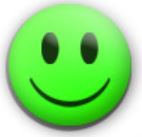  Eccellente                                VALUTAZIONE SINTETICA Buono                              VALUTAZIONE SINTETICA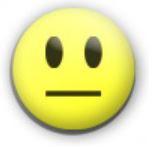  SoddisfacenteVALUTAZIONE SINTETICA SufficienteVALUTAZIONE SINTETICA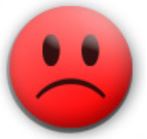  Insufficiente VALUTAZIONE SINTETICA Pessimo PositivamenteNon positivamenteNegativamenteCompetenzaCortesiaRispetto dei terminiSuggerimenti o segnalazione di disservizi: ______________________________________________________________________________________________________________________________________________________________________________________________________________________________________________________________________________________________________________________________________________________________________________________________________________________________________________________________________________________________________________________________________________________________________________________________________________________________________________________________________________________________________________________________________________________________________________________________________________________________________________________________________________________________________________________________________________________________________________________________________________________________________________________________________________________________________________________________________________________________Suggerimenti o segnalazione di disservizi: ______________________________________________________________________________________________________________________________________________________________________________________________________________________________________________________________________________________________________________________________________________________________________________________________________________________________________________________________________________________________________________________________________________________________________________________________________________________________________________________________________________________________________________________________________________________________________________________________________________________________________________________________________________________________________________________________________________________________________________________________________________________________________________________________________________________________________________________________________________________________Suggerimenti o segnalazione di disservizi: ______________________________________________________________________________________________________________________________________________________________________________________________________________________________________________________________________________________________________________________________________________________________________________________________________________________________________________________________________________________________________________________________________________________________________________________________________________________________________________________________________________________________________________________________________________________________________________________________________________________________________________________________________________________________________________________________________________________________________________________________________________________________________________________________________________________________________________________________________________________________Suggerimenti o segnalazione di disservizi: ______________________________________________________________________________________________________________________________________________________________________________________________________________________________________________________________________________________________________________________________________________________________________________________________________________________________________________________________________________________________________________________________________________________________________________________________________________________________________________________________________________________________________________________________________________________________________________________________________________________________________________________________________________________________________________________________________________________________________________________________________________________________________________________________________________________________________________________________________________________________